موفق باشیدنام: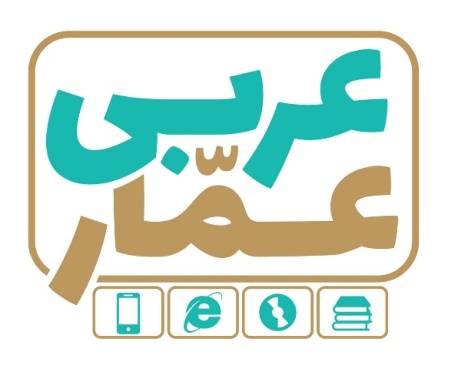 تاریخ امتحان:نام خانوادگی:ساعت برگزاری:نام دبیر طراح سوالات:شیوا تقی زادهمدت زمان امتحان:عربی یازدهم انسانی مستمر نوبت دومعربی یازدهم انسانی مستمر نوبت دومعربی یازدهم انسانی مستمر نوبت دومردیفسؤالاتبارم۱تَرْجِمِ الْکَلِماتِ الَّتي تَحْتَها خطٌّ.الف)    يُطْعِمُ المِسْكينَ و يَنْشُرُ السَّلامَ.                           ب)    أخَذَ قِطْعَةَ طَباشيرَ بِقَدَمِهِ اليُسْرى.0.5۲اُکْتُبْ في الفَراغِ الکَلِمَتَیْنِ الْمُتَرادِفتَیْنِ  وَ الْمُتَضادّتَیْنِ. (كَلِمَةٌ زائِدَةٌ)                              « يَسار ، الأنْظار ، يَمين ، العُیون ، الحَليم »الف................ =................                           ب................≠................0.5۳عَيِّنِ الْکَلِمَةَ الغَریبةَ في المَعْنیٰ:الف)  الشَّحْنO     الشـَريحَة O    الجَوّال O       العِرْض O        ب)   الإخوانO      الأصْدِقاء O   المَعاصي O    الأصحاب O  0.54اُکْتُبِ :                       الْمُفْردَ لـِ  قِصَص :  ............                  الْجَمْعَ  لـِ  آيَة :  ..............0.5۵تَرْجِمْ هٰذهِ ٱلْـجُمَلَ إلی الْفارِسیَّةِ.الف) ﴿لا تَحْزَنْ إنَّ اللهَ مَعَنا﴾(1)ب)   لا مُشْكِلَةَ قادِرَةٌ عَلى هَزيمَةِ الشَّخْصِ الذي يَعْتَمِدُ عَلى نَفْسِهِ و قُدُراتِهِ. (1)د)   سَجَّلَتْ مُنَظَّمَةُ اليونِسْكو قُبَّةَ قاموسٍ في قائِمَةِ التُّراثِ العالَمي.(1)ه)   في المَرَّةِ الثالِثَةِ ارْتَفَعَ المَوْجُ و كادَ الشّابُّ يَغْرِقُ.(1)4۶اِنْتَخِبِ التَّرْجَمَة الصَّحيحَة .1.لا تَظْلِمْ كَما لا تُحِبُّ أنْ تُظْلَمَ.الف) ستم نكن همانگونه که دوست نداری مورد ستم واقع شوی .۝ب) نباید ستم کنی ، اگر دوست داری مورد ستم واقع نشوی. ۝2. لِنَسْتَمِعْ إلى كَلامِ الحَقِّ.الف) برای اینکه به سخن حق گوش دهیم. ۝  ب)  باید به سخن حق گوش دهیم. ۝17کَمِّلِ الْفَراغاتِ فِي ٱلتَّرْجمةِ الفارسيَّةِ .1. تَكَلَّمْتُ مَعَ أصْدِقائي لِيَعْلَموا كَيْفَ يُمْكِنُ لَهُم أنْ يَنْجَحوا في بَرامِجِهم.با دوستانم سخن گفتم .............. چگونه برایشان امکان دارد که در ................ موفق شوند.2. ذَهَبْتُ إلى المَتْجَرِ لِأشْتَريَ بَطّاريَّةَ الجَوّالِ.  به ................ رفتم تا باطری ............. بخرم.ج)     يَبْلُغُ الصّادِقُ بِصِدْقِهِ ما لا يَبْلُغُهُ الكاذِبُ باحْتيالِهِ.راستگو با راستی اش به آن چیزی ................. که دروغگو با ...................... به آن نمی رسد.1.58تَرْجِمِ الأفْعال الَّتي تَحْتَها خَطٌّ.19عَیِّن  المَطْلوبَ مِنْكَ:الف) ذلكَ مَتْجَرُ زَميلي، لَهُ سَراويلُ أفْضَلُ. اسم المَكان : ................    ب) صَديقُكَ لَكَ مُصَدِّقٌ.  اسمُ الفاعِل : ...........110كَمِّلِ الجَدْوَلَ حَسَبَ العِبارَةِ التاليّةِ:يَوْمَ يَنْظُرُ المَرْءُ ما قَدَّمَتْ يَداهُ.0.5۱۱عَيِّنِ الصَّحيحَ:      الف) الأمرُ مِنْ "تَنْقَلِبُ"                        يَنْقَلِبُ           اِنْقَلِبْ        اِنْقِلاب                  ب) ................ في حَياتِكَ.                     لَمْ يَيْأسْ        لا تَيْأَسوا      لا تَيْأَسْ0.5۱۲ تَرْجِمِ العِبارَةِ التّاليَةِ ثُمَّ عَيِّنْ اِسَميَنِ مَعْرِفَتَيْنِ. (دو تا اسم معرفه)أرْسَلْنا إلى فِرْعَوْنَ رَسولاً فَعَصى فِرْعَوْنَ الرَّسولَ.التَّرْجَمَة: ..................................................................................................... .    اسْمُ المَعْرِفَةِ: ........................   و  .....................۱۱۳تَرجِم هاتینِ العِبارَتَيْنِ حَسَبَ ما تَعَلَّمْتَ عَنِ الفِعْلِ المُضارِعِ المَنْصوبِ:11) ﴿ فاصْبِروا حَتّى يَحْكُمَ اللّهُ بَيْنَنَا﴾2) لا نَسْتَطيعُ أنْ نَجِدَ لُغَةً بِدونِ كَلِماتٍ دَخيلَةٍ.114تَرجِم هاتینِ العِبارَتَيْنِ حَسَبَ ما تَعَلَّمْتَ عَنِ الفِعْلِ المُضارِعِ المَجْزومِ:1)  عَلَى اللّهِ فَلْيَتَوَكَّلِ المُؤْمِنونَ. 2)    لِنَسْتَمِعْ إلى الكَلامِ الحَقِّ.115تَرْجِمِ العِبارَاتِ التّاليَةَ ثمَّ عَيِّن اِسْمَ الفِعْلِ النّاقِصِ و خَبَرَهُ.الف) يُصْبِحُ الجَوُّ حارّاً غَداً.تَرْجَمَة : ................................................................... .         اسم الفِعْلِ الناقِص: .................   خَبَرُهُ : ................ب) كانَ الجُنودُ واقِفينَ لِلْحَراسَةِ. تَرْجَمَة : ................................................................... .         اسم الفِعْلِ الناقِص: .................   خَبَرُهُ : ................216تَرْجِمِ العِباراتِ التّاليَةِ حَسَبَ ما تَعَلَّمْتَ عَنْ تَرْجَمَةِ "كانَ" :1- إنَّ اللّهَ كانَ غَفوراً رَحيماً.2- كَانَ عِنْدي سَريرٌ خَشَبيٌ.3- كانَ قَدْ سَمِعَ كَلامَ المُعَلِّمِ.1.517اُذکُر المَحَلَّ الإعرابي و عَلامَتَهُ للْکَلِماتِ الّتي تحتَها خطٌّ.1) إرْضاءُ النّاسِ غايَةٌ لا تُدْرَكُ. ..........................          2) لَيْسَ الكاذِبُ مُحْتَرَماً عِنْدَ اللّهِ.   ...........................118ضَعْ في الفراغ عَدَداً مُناسِباً . 1- الحُمّى                             ۝ مَنْ لا يَسْتَطيعُ أنْ يَري2- الأعْمى                            ۝ مادَّةٌ بَيْضاءٌ أوْ مُلَوَّنَةٌ يُكْتَبُ بِها عَلَى السَّبّورَةِ3- الشَرْشَف                         ۝ اِرْتِفاعُ حَرارَةُ الجِسْمِ4- الطَّباشير                          ۝ قطْعَةُ قُماشٍ توضَعُ عَلَى السَّريرِ1